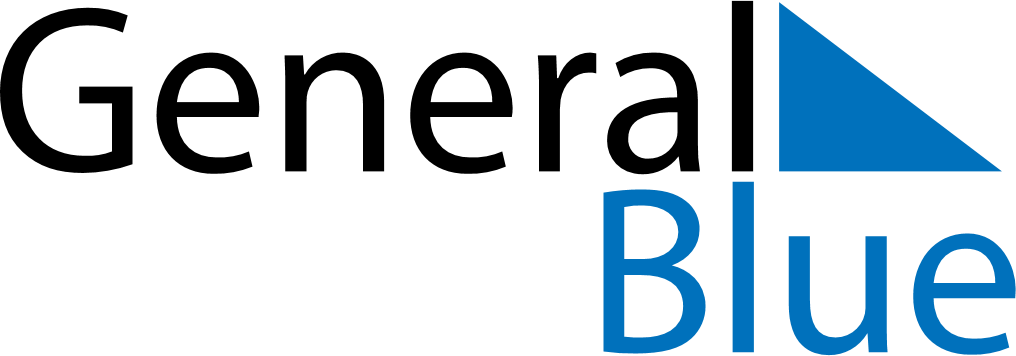 Benin 2021 HolidaysBenin 2021 HolidaysDATENAME OF HOLIDAYJanuary 1, 2021FridayNew Year’s DayJanuary 10, 2021SundayFête du VodounApril 4, 2021SundayEaster SundayApril 5, 2021MondayEaster MondayMay 1, 2021SaturdayLabour DayMay 13, 2021ThursdayEnd of Ramadan (Eid al-Fitr)May 13, 2021ThursdayAscension DayMay 23, 2021SundayPentecostMay 24, 2021MondayWhit MondayJuly 20, 2021TuesdayFeast of the Sacrifice (Eid al-Adha)August 1, 2021SundayIndependence DayAugust 15, 2021SundayAssumptionOctober 18, 2021MondayBirthday of Muhammad (Mawlid)November 1, 2021MondayAll Saints’ DayDecember 25, 2021SaturdayChristmas Day